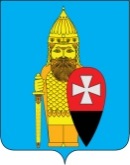 СОВЕТ ДЕПУТАТОВ ПОСЕЛЕНИЯ ВОРОНОВСКОЕ В ГОРОДЕ МОСКВЕ РЕШЕНИЕ15 мая 2019 года № 04/03О переводе муниципального имуществапоселения Вороновское из основных средств в состав имущества казны администрациипоселения Вороновское   В соответствии с Приказом Министерства Финансов Российской Федерации от 01.12.2010 № 157-н «Об утверждении Единого плана счетов бухгалтерского учета для органов государственной власти (государственных органов), органов местного самоуправления, органов управления государственными внебюджетными фондами, государственных академий наук, государственных (муниципальных) учреждений и Инструкции по его применению» (с изменениями и дополнениями);Совет депутатов поселения Вороновское решил:   1. Перевести муниципальное имущество поселения Вороновское из основных средств, в состав имущества казны администрации поселения Вороновское (приложение к настоящему решению).   2. Администрации поселения Вороновское осуществить перевод муниципального имущества поселения Вороновское из основных средств, в состав имущества казны администрации поселения Вороновское.    3. Опубликовать настоящее решение в бюллетене «Московский муниципальный вестник» и разместить на официальном сайте администрации поселения Вороновское в информационно-телекоммуникационной сети «Интернет».   4. Контроль за исполнением настоящего решения возложить на Главу поселения Вороновское Исаева М.К.Главапоселения Вороновское                                                                М.К. ИсаевПриложениек решению Совета депутатовпоселения Вороновское в городе Москвеот 15 мая 219 года № 04/03Перечень муниципального имущества поселения Вороновское, предназначенного для перевода из основных средств, в состав имущества казны администрации поселения Вороновское№ п/пНаименование имуществаАдрес местонахожденияБалансовая стоимость1Жилой дом № 49 д. Юдановкаг. Москва, пос. Вороновское, д. Юдановка, д. № 4936 128,242Жилой дом № 20 п. ЛМС м/н Центральныйг. Москва, пос. Вороновское, п. ЛМС, м-н Центральный, д. № 20631 717,863Жилой дом № 2 д. Львово базаг. Москва, пос. Вороновское, д. Львово база д. № 271 886,784Жилой дом № 2 п. ЛМС, м/н "Солнечный городок"г. Москва, пос. Вороновское, м-н Солнечный городок, д. № 2912 550,205Жилой дом № 6 п. ЛМС м/н Центральныйг. Москва, пос. Вороновское, п. ЛМС, м-н Центральный, д. № 61 413 945,506Жилой дом № 2а п. ЛМС м/н Центральныйг. Москва, пос. Вороновское, п. ЛМС, м-н Центральный, д. № 2а78 648,007Жилой дом № 23п. ЛМС м/н Центральныйг. Москва, пос. Вороновское, п. ЛМС, м-н Центральный, д. № 23669 410,528Жилой дом № 11 п. ЛМС м/н Центральныйг. Москва, пос. Вороновское, п. ЛМС, м-н Центральный, д. № 11218 702,239Жилой дом № 28 п. ЛМС м/н Центральныйг. Москва, пос. Вороновское, п. ЛМС, м-н Центральный, д. № 28611 773,7810Жилой дом № 28а п. ЛМС м/н Центральныйг. Москва, пос. Вороновское, п. ЛМС, м-н Центральный, д. № 28а78 707,0011Жилой дом № 25а п. ЛМС м/н Центральныйг. Москва, пос. Вороновское, п. ЛМС, м-н Центральный, д. № 25а86 332,0012Жилой дом № 93 с. Вороновог. Москва, пос. Вороновское, с Вороново д. № 93138 487,0013Жилой дом № 17 п. ЛМС м/н Центральныйг. Москва, пос. Вороновское, п. ЛМС, м-н Центральный, д. № 17986 073,1914Жилой дом № 45 д. Юдановкаг. Москва, пос. Вороновское, д. Юдановка, д. № 45104 129,0015Жилой дом № 2 д. Бабенкиг. Москва, пос. Вороновское, д. Бабенки, д. № 268 520,3216Жилой дом № 3 д. Львово базаг. Москва, пос. Вороновское, д. Львово база, д. № 3969 508,4717Жилой дом №48 д. Юдановкаг. Москва, пос. Вороновское, д. Юдановка, д. № 48119 424,0018Жилой дом № 18 п. ЛМС м/н Центральныйг. Москва, пос. Вороновское, п. ЛМС, м-н Центральный, д. № 18781 181,3419Жилой дом № 1 д. Бабенкиг. Москва, пос. Вороновское, д. Бабенки, д. № 180 524,2020Жилой дом № 26 п. ЛМС м/н Центральныйг. Москва, пос. Вороновское, п. ЛМС, м-н Центральный, д. № 26207 145,1321Жилой дом № 34 п. ЛМС м/н Центральныйг. Москва, пос. Вороновское, п. ЛМС, м-н Центральный, д. № 344 324 359,3922Жилой дом № 7 п. ЛМС м/н Центральныйг. Москва, пос. Вороновское, п. ЛМС, м-н Центральный, д. № 7835 833,5923Жилой дом № 9 п. ЛМС м/н Центральныйг. Москва, пос. Вороновское, п. ЛМС, м-н Центральный, д. № 9174 295,1624Жилой дом № 30 п. ЛМС м/н Центральныйг. Москва, пос. Вороновское, п. ЛМС, м-н Центральный, д. № 30492 656,5325Жилой дом № 1 п. ЛМС, м/н "Солнечный городок"г. Москва, пос. Вороновское, м-н Солнечный городок, д. № 14 174 766,9026Жилой дом № 13 п. ЛМС м/н Центральныйг. Москва, пос. Вороновское, п. ЛМС, м-н Центральный, д. № 13618 037,9727Жилой дом № 46 д. Юдановкаг. Москва, пос. Вороновское, д. Юдановка, д. №4639 886,7028Жилой дом № 1 д. Львово железнодорожные домаг. Москва, пос. Вороновское, д. Львово ж\д дома д. № 13 649,5329Жилой дом № 21 п. ЛМС м/н Центральныйг. Москва, пос. Вороновское, п. ЛМС, м-н Центральный, д. № 21878 339,4830Жилой дом №52 д. Юдановкаг. Москва, пос. Вороновское, д. Юдановка, д. № 52197 237,0031Жилой дом № 33 п. ЛМС м/н Центральныйг. Москва, пос. Вороновское, п. ЛМС, м-н Центральный, д. № 33212 416,3932Жилой дом № 42 д. Юдановкаг. Москва, пос. Вороновское, д. Юдановка, д. № 42134 274,0033Жилой дом № 5 п. ЛМС м/н Центральныйг. Москва, пос. Вороновское, п. ЛМС, м-н Центральный, д. № 51 030 360,0334Жилой дом № 25 п. ЛМС м/н Центральныйг. Москва, пос. Вороновское, п. ЛМС, м-н Центральный, д. № 25а721 046,1035Жилой дом № 15 п. ЛМС м/н Центральныйг. Москва, пос. Вороновское, п. ЛМС, м-н Центральный, д. № 151 159 303,2836Жилой дом № 29а п. ЛМС м/н Центральныйг. Москва, пос. Вороновское, п. ЛМС, м-н Центральный, д. № 29а108 751,0037Жилой дом № 22 п. ЛМС м/н Центральныйг. Москва, пос. Вороновское, п. ЛМС, м-н Центральный, д. № 22998 540,7238Жилой дом № 31 п. ЛМС м/н Центральныйг. Москва, пос. Вороновское, п. ЛМС, м-н Центральный, д. № 311 072 102,3239Жилой дом № 16 п. ЛМС м/н Центральныйг. Москва, пос. Вороновское, п. ЛМС, м-н Центральный, д. № 16890 734,8040Жилой дом № 8 п. дома отдыха "Вороново"г. Москва, пос. Вороновское, п. д\о Вороново, д. № 86 367 817,0041Жилой дом № 29 п. ЛМС м/н Центральныйг. Москва, пос. Вороновское, п. ЛМС, м-н Центральный, д. № 291 055 734,6242Жилой дом № 44 д. Юдановкаг. Москва, пос. Вороновское, д. Юдановка, д. № 44125 091,0043Жилой дом № 10 п. ЛМС м/н Центральныйг. Москва, пос. Вороновское, п. ЛМС, м-н Центральный, д. № 10600 858,0544Жилой дом № 1 п. ЛМС м/н Центральныйг. Москва, пос. Вороновское, п. ЛМС, м-н Центральный, д. № 1118 357,5845Жилой дом № 8 п. ЛМС м/н Центральныйг. Москва, пос. Вороновское, п. ЛМС, м-н Центральный, д. № 8986 889,2946Жилой дом № 38 п. ЛМС м/н Центральныйг. Москва, пос. Вороновское, п. ЛМС, м-н Центральный, д. № 38674 136,0047Жилой дом № 12 п. ЛМС м/н Центральныйг. Москва, пос. Вороновское, п. ЛМС, м-н Центральный, д. № 12303 440,5148Жилой дом № 14 п. ЛМС м/н Центральныйг. Москва, пос. Вороновское, п. ЛМС, м-н Центральный, д. № 14249 704,0949Жилой дом № 40 п. ЛМС м/н Центральныйг. Москва, пос. Вороновское, п. ЛМС, м-н Центральный, д. № 40435 200,8850Жилой дом № 47 д. Юдановкаг. Москва, пос. Вороновское, д. Юдановка, д. № 47113 586,0051Жилой дом № 1 д. Львово базаг. Москва, пос. Вороновское, д. Львово база, д. № 151 817,9052Жилой дом № 19 п. ЛМС м/н Центральныйг. Москва, пос. Вороновское, п. ЛМС, м-н Центральный, д. № 19580 152,0453Жилой дом № 27 п. ЛМС м/н Центральныйг. Москва, пос. Вороновское, п. ЛМС, м-н Центральный, д. № 27846 769,1754Жилой дом № 24 п. ЛМС м/н Центральныйг. Москва, пос. Вороновское, п. ЛМС, м-н Центральный, д. № 24412 543,0755Жилой дом № 4 п. ЛМС, м/н "Солнечный городок"г. Москва, пос. Вороновское, м-н Солнечный городок, д. № 45 697 357,2356Жилой дом № 2 п. ЛМС м/н Центральныйг. Москва, пос. Вороновское, п. ЛМС, м-н Центральный, д. № 264 541,7557Жилой дом № 3 п. ЛМС м/н Центральныйг. Москва, пос. Вороновское, п. ЛМС, м-н Центральный, д. № 321 829,8458Жилой дом № 3 п. ЛМС, м/н "Солнечный городок"г. Москва, пос. Вороновское, м-н Солнечный городок, д. № 36 179 688,4159Дорога с. Покровское (второстепенная)г. Москва, пос. Вороновское, д. Покровское601 250,0060ливневая канализация 31/3г. Москва, пос. Вороновское, п. ЛМС, м-н Центральный8 000,0061Ограждение жилой территории м/на "Солнечныйг. Москва, пос. Вороновское, м-н Солнечный городок175 031,0062Дорога д. Львовог. Москва, пос. Вороновское, д. Львово410 720,0063водопроводные сети к бригадному домику Бабенкиг. Москва, пос. Вороновское, д. Бабенки9 449,0064дорога д. Голохвастовог. Москва, пос. Вороновское, д. Голохвастово175 600,0065Подстанцияг. Москва, пос. Вороновское, п. ЛМС, м-н Центральный32 758,0066Дорога с. Покровское (участок от д. № 112 до д. № 60)г. Москва, пос. Вороновское, с. Покровское (уч. от д. № 112 до № 60)71 221,5067канализационные сети п. ЛМС м-н Солнечныйг. Москва, пос. Вороновское, м-н Солнечный городок25 600,0068Тротуар д. Ясенки от д. 2 до д. 46г. Москва, пос. Вороновское, д. Ясенки, от д. №2 до д. № 46253 688,0069Дорога внутриквартальная п. ЛМС д. № 22г. Москва, пос. Вороновское, п. ЛМС, м-н Центральный, д. № 22179 178,6570колодец д. Рыжовог. Москва, пос. Вороновское, д. Рыжово8 000,0071колодец с. Покровскоег. Москва, пос. Вороновское, д. Покровское10 000,0072ливневая канализация 9г. Москва, пос. Вороновское, п. ЛМС, м-н Центральный8 000,0073колодец д. Семенковог. Москва, пос. Вороновское, д. Семенково9 500,0074колодец д. Филиног. Москва, пос. Вороновское, д. Филино9 000,0075Дорожка пешеходная (за домами № 1 и № 2) жилой территории ОК "Солнечный городок"г. Москва, пос. Вороновское, м-н Солнечный городок (за д.№ 1 и 2)125 640,8976колодец д. Голохвастовог. Москва, пос. Вороновское, д. Голохвастово9 300,0077колодец д. Косовкаг. Москва, пос. Вороновское, д. Косовка9 000,0078Тротуар (от КПП-1 до КПП-4) м/на "Солнечный городок"г. Москва, пос. Вороновское, м-н Солнечный городок (от КПП 1 до КПП 4)1 118 990,0079Детская площадка (около дома № 2) м/на "Солнечный городок"г. Москва, пос. Вороновское, м-н Солнечный городок (около д. № 2)52 049,9280Подпорная стенка вдоль русла в парке коммунальщиковг. Москва, пос. Вороновское, п. ЛМС, м-н Центральный Парк коммунальщиков)198 119,5081колодец д. Юдановкаг. Москва, пос. Вороновское, д. Юдановка7 500,0082колодец д. Безобразовог. Москва, пос. Вороновское, д. Безобразово9 000,0083Дорога д. Новогромово (второстепенная)г. Москва, пос. Вороновское, д. Новогромово155 675,0084Дорога внутриквартальная п. ЛМС д. № 3г. Москва, пос. Вороновское, п. ЛМС, м-н Центральный, д. № 3507 383,0085колодец д. Баклановог. Москва, пос. Вороновское, д. Бакланово9 000,0086Дорога м-н "Лесхоз"г. Москва, пос. Вороновское, м-н "Лесхоз"1 450 731,1087колодец с. Ворсиног. Москва, пос. Вороновское, д. Ворсино11 000,0088Дорога с. Покровское (участок от РП-20 до д. № 75 с выездом на шоссе)г. Москва, пос. Вороновское, д. Покровское171 681,3089Тротуар п. ЛМС от детской школы искусств до д. № 2г. Москва, пос. Вороновское, п. ЛМС, м-н Центральный (от ДШИ до д. № 2)66 666,6290Дорога (вдоль гаражных боксов к дому № 5) м/на "Солнечный городок"г. Москва, пос. Вороновское, п. ЛМС, м-н Центральный, д. № 51 695 300,7091трубопроводг. Москва, пос. Вороновское, п. ЛМС, м-н Центральный22 778,0092Тротуары п. ЛМС в парке коммунальщиковг. Москва, пос. Вороновское, п. ЛМС, м-н Центральный Парк коммунальщиков)702 257,0093колодец с. Вороновог. Москва, пос. Вороновское, с. Вороново11 000,0094колодец д. Семенковог. Москва, пос. Вороновское, д. Семенково9 500,0095Тротуар п. ЛМС от д. № 9 до автобусной остановки № 508г. Москва, пос. Вороновское, п. ЛМС, м-н Центральный66 666,6796Дорога с. Покровское (участок от д. № 52 до д. № 38 с выездом на шоссе)г. Москва, пос. Вороновское, д. Покровское142 443,0097Дорога у дома № 1 д. Бабенкиг. Москва, пос. Вороновское, д. Бабенки у дома № 110 797,0098Водопроводные сети п. ЛМС м-н Солнечныйг. Москва, пос. Вороновское, м-н Солнечный городок14 000,0099Дорога п. ЛМС от д/с №34 василек до Детская школа искусствг. Москва, пос. Вороновское, п. ЛМС, м-н Центральный4 187 383,00100Дорога с. Вороновог. Москва, пос. Вороновское, с. Вороново472 000,00101Дорога внутриквартальная п. ЛМС д. № 1г. Москва, пос. Вороновское, п. ЛМС, м-н Центральный, д. № 1286 383,00102Дорога внутриквартальная п. ЛМС д. № 4 - 28Аг. Москва, пос. Вороновское, п. ЛМС, м-н Центральный, д. № 4-28а233 179,00103Детская площадка с пешеходными дорожками (между домами № 3,4,5) м/на "Солнечныйг. Москва, пос. Вороновское, м-н Солнечный городок 228 152,01104колодец с. Вороновог. Москва, пос. Вороновское, с. Вороново10 000,00105колодец д. Сахаровог. Москва, пос. Вороновское, с. Сахарово8 000,00106Дорога внутриквартальная п. ЛМС д. № 6г. Москва, пос. Вороновское, п. ЛМС, м-н Центральный, д. № 6179 178,65107Тротуар п. ЛМС от д. № 28 до д. № 19г. Москва, пос. Вороновское, п. ЛМС, м-н Центральный, д. № 28 - 1966 666,67108Дорога с. Покровское от д. 1 до д. 6г. Москва, пос. Вороновское, д. Покровское1 347 624,40109Дорога внутриквартальная п. ЛМС до ДК Дружбаг. Москва, пос. Вороновское, п. ЛМС, м-н Центральный до ДК3 932 490,00110Дренажные линии трубы керамическиег. Москва, пос. Вороновское, п. ЛМС, м-н Центральный26 631,00111Подпорная стенка вдоль русла в парке коммунальщиковг. Москва, пос. Вороновское, п. ЛМС, м-н Центральный (Парк коммунальщиков)198 119,50112колодец д. Филиног. Москва, пос. Вороновское, д. Филино9 000,00113Тротуар д. Косовкаг. Москва, пос. Вороновское, д. Косовка208 543,00114Хоккейная площадка (за домом № 4) м/на "Солнечный городок"г. Москва, пос. Вороновское, м-н Солнечный городок1 383 908,77115Дорога (вокруг дома № 3) м/на "Солнечный городок"г. Москва, пос. Вороновское, м-н Солнечный городок1 178 657,19116Мостик через ручей в парке коммунальщиковг. Москва, пос. Вороновское, п. ЛМС, м-н Центральный (Парк коммунальщиков)315 676,00117ливневая канализация 7/2г. Москва, пос. Вороновское, п. ЛМС, м-н Центральный8 000,00118Дорога внутриквартальная п. ЛМС д. № 13-15г. Москва, пос. Вороновское, п. ЛМС, м-н Центральный д. № 13-15275 283,00119колодец д. Бабенкиг. Москва, пос. Вороновское, д. Бабенки  9 000,00120колодец д. Ясенкиг. Москва, пос. Вороновское, д. Ясенки7 000,00121Дорога д. Бакланово (ул. Центральная)г. Москва, пос. Вороновское, д. Бакланово453 033,00122Дорога д. Ясенки (второстепенная)г. Москва, пос. Вороновское, д. Ясенки325 000,00123колодец с. Богоявлениег. Москва, пос. Вороновское, д. Богоявление8 500,00124колодец д. Косовкаг. Москва, пос. Вороновское, д. Косовка9 000,00125дорога д. Безобразово от д. 3 до д. 19г. Москва, пос. Вороновское, д. Безобразово621 185,00126колодец д. Баклановог. Москва, пос. Вороновское, д. Бакланово10 000,00127колодец д. Ясенкиг. Москва, пос. Вороновское, д. Ясенки9 500,00128Тротуар д. Юдановкаг. Москва, пос. Вороновское, д. Юдановка1 020 665,00129Дорога д. Юрьевкаг. Москва, пос. Вороновское, д. Юрьевка342 720,00130Дорога д. Голохвастово (второстепенная)г. Москва, пос. Вороновское, д. Голохвастово346 775,00131Дорога (от жилого дома № 3 до столовой с/х Вороново) м/на "Солнечный городок"г. Москва, пос. Вороновское, п. ЛМС, м-н Центральный2 025 697,03132колодец д. Новогромовог. Москва, пос. Вороновское, д. Новогромово14 000,00133ливневая канализация здание Лестехстрояг. Москва, пос. Вороновское, п. ЛМС, м-н Центральный (здание Лестехстроя)8 000,00134ливневая канализация 9/2г. Москва, пос. Вороновское, п. ЛМС, м-н Центральный8 000,00135колодец д. Львовог. Москва, пос. Вороновское, д. Львово9 200,00136Дорога внутриквартальная п. ЛМС д. № 7г. Москва, пос. Вороновское, п. ЛМС, м-н Центральный, д. № 7179 178,65137Дорога п. ЛМС м/н Приозерный (к коттеджному поселку)г. Москва, пос. Вороновское, п. ЛМС, м-н Приозерный к коттеджному поселку700 416,00138Дорога с. Ворсиног. Москва, пос. Вороновское, д. Ворсино309 750,00139Дорога внутриквартальная п. ЛМС котельнаяг. Москва, пос. Вороновское, п. ЛМС, м-н Центральный403 134,00140Шоссейная дорога д. Юдановкаг. Москва, пос. Вороновское, д. Юдановка3 240 394,00141Дорога с Богоявление (второстепенная)г. Москва, пос. Вороновское, д. Богоявление357 500,00142Дорога внутриквартальная п. ЛМС д. № 19-30г. Москва, пос. Вороновское, п. ЛМС, м-н Центральный д. № 19-30309 851,00143Дорога внутриквартальная п. ЛМС д. №12г. Москва, пос. Вороновское, п. ЛМС, м-н Центральный, д. № 12475 188,00144Водопроводные сети п. ЛМС м-н Солнечныйг. Москва, пос. Вороновское, м-н Солнечный городок80 000,00145Тротуар от жилого дома № 3 до столовой с-за Вороново м/на "Солнечный городок"г. Москва, пос. Вороновское, п. ЛМС, м-н Центральный (от д. № 3 до столовой с-за Вороново)876 659,96146колодец с. Вороновог. Москва, пос. Вороновское, с. Вороново12 000,00147дорога д. Юдановка - храмг. Москва, пос. Вороновское, д. Юдановка415 751,00148колодец с. Вороновог. Москва, пос. Вороновское, с. Вороново12 000,00149Дорога Калужское шоссе - Д. Юрьевка - СНТ Озерная (объездная д. Троица)г. Москва, пос. Вороновское, д. Юрьевка3 510 000,00150колодец д. Ясенкиг. Москва, пос. Вороновское, д. Ясенки7 500,00151Дорога с. Покровское (участок от д. № 11 до д. № 115, от д. № 1 до д.№ 18)г. Москва, пос. Вороновское, д. Покровское224 910,00152Подъездная путь к станции Крестыг. Москва, пос. Вороновское, д. Львово11 540,00153трубопроводг. Москва, пос. Вороновское, п. ЛМС, м-н Центральный64 248,00154колодец д. Бабенкиг. Москва, пос. Вороновское, д. Бабенки  10 000,00155колодец д. Рыжовог. Москва, пос. Вороновское, д. Рыжово9 000,00156колодец с. Покровскоег. Москва, пос. Вороновское, с. Покровское10 000,00157Дорога внутриквартальная п. ЛМС д. № 4г. Москва, пос. Вороновское, п. ЛМС, м-н Центральный д. № 4507 383,00158Дорога с. Вороново от А - 101"Москва-Рославль" у кафе до д/с № 13 п. д/о "Вороново"г. Москва, пос. Вороновское, с. Вороново400 960,00159Тротуар от п. ЛМС от ДК Дружба до д. № 28г. Москва, пос. Вороновское, п. ЛМС, м-н Центральный66 666,67160колодец д. Юрьевкаг. Москва, пос. Вороновское, д. Юрьевка8 000,00161колодец с. Никольскоег. Москва, пос. Вороновское, с. Никольское9 500,00162Дорога с. Свитино (второстепенная)г. Москва, пос. Вороновское, с. Свитино156 000,00163Дорога д. Троицаг. Москва, пос. Вороновское, д. Троица664 258,00164Ограждение причала в парке коммунальщиков (40 секций)г. Москва, пос. Вороновское, п. ЛМС, м-н Центральный (Парк коммунальщиков)155 086,00165Дорога д. Львовог. Москва, пос. Вороновское, д. Львово118 000,00166Дорога с. Вороново (от калужского ш. к д.31 стр.1)г. Москва, пос. Вороновское, с. Вороново703 440,00167Дорога внутриквартальная п. ЛМС д. № 9г. Москва, пос. Вороновское, п. ЛМС, м-н Центральный д. № 9179 178,65168колодец с. Ворсиног. Москва, пос. Вороновское, д. Ворсино11 000,00169Тротуар п. ЛМС спорткомплекс Вороново - средняя школаг. Москва, пос. Вороновское, п. ЛМС, м-н Центральный66 666,67170Тротуар п. ЛМС мкр Центральный до с. Вороновог. Москва, пос. Вороновское, п. ЛМС, м-н Центральный до с. Вороново735 800,00171колодец с. Свитиног. Москва, пос. Вороновское, с. Свитино10 000,00172колодец п. ЛМСг. Москва, пос. Вороновское, п. ЛМС, м-н Центральный8 000,00173Дорога внутриквартальная п. ЛМС от набережной до д. № 23г. Москва, пос. Вороновское, п. ЛМС, м-н Центральный340 166,00174дорога д. Рыжово грунтг. Москва, пос. Вороновское, д. Рыжово227 830,00175колодец д. Юдановкаг. Москва, пос. Вороновское, д. Юдановка8 000,00176Дорога с. Никольское (второстепенная)г. Москва, пос. Вороновское, с. Никольское294 125,00177Мусоросборочная площадка д. Рыжовог. Москва, пос. Вороновское, д. Рыжово25 423,51178колодец д. Сахаровог. Москва, пос. Вороновское, с. Сахарово10 000,00179Тротуар п. ЛМС от д. № 28г. Москва, пос. Вороновское, п. ЛМС, м-н Центральный д. № 2866 666,67180Дорога д. Семенково (второстепенная)г. Москва, пос. Вороновское, д. Семенково1 562 925,00181Дорога внутриквартальная п. ЛМС д. № 10-11г. Москва, пос. Вороновское, п. ЛМС, м-н Центральный д. № 10-11242 854,00182Дорога с. Вороново - д. Косовка (второстепенная)г. Москва, пос. Вороновское, с.Вороново - д. Косовка145 275,00183Дорога д. Юрьевка (второстепенная)г. Москва, пос. Вороновское, д. Юрьевка296 400,00184Дорога внутриквартальная п. ЛМС от д. № 21 - Кривыег. Москва, пос. Вороновское, п. ЛМС, м-н Центральный д. № 21382 583,00185колодец д. Рыжовог. Москва, пос. Вороновское, д. Рыжово9 000,00186ливневая канализация начальная школаг. Москва, пос. Вороновское, п. ЛМС, м-н Центральный (нач.школа)8 000,00187Дорога внутриквартальная п. ЛМС от ДК Дружба до м/н Приозерный (Мигалин)г. Москва, пос. Вороновское, п. ЛМС, м-н Центральный (от ДК до Мигалина)1 510 383,00188ливневая канализация 7г. Москва, пос. Вороновское, п. ЛМС, м-н Центральный8 000,00189колодец д. Косовкаг. Москва, пос. Вороновское, д. Косовка9 000,00190Дорога внутриквартальная п. ЛМС д. № 23г. Москва, пос. Вороновское, п. ЛМС, м-н Центральный д. № 23179 178,65191Дорога д. Бакланово (переулок Речной)г. Москва, пос. Вороновское, д. Бакланово (переулок Речной)101 209,00192колодец д. Рыжовог. Москва, пос. Вороновское, д. Рыжово9 000,00193колодец с. Вороновог. Москва, пос. Вороновское, с. Вороново8 000,00194Дорога внутриквартальная п. ЛМС д. № 21г. Москва, пос. Вороновское, п. ЛМС, м-н Центральный д. № 21437 383,00195Тротуар п. ЛМС от пристани до рынкаг. Москва, пос. Вороновское, п. ЛМС, м-н Центральный (от пристани до рынка)66 666,67196Дорога (вдоль домов № 1 и № 2) м/н "Солнечный городок"г. Москва, пос. Вороновское, м-н Солнечный городок (вдоль д. № 1 и 2)306 937,04197Дорожка пешеходная (от хоккейной площадки вдоль гаражей) жилой территории ОК "Солн.гор"г. Москва, пос. Вороновское, м-н Солнечный городок (от хоккейной площадки до гаражей)68 355,93198ливневая канализация МУК СДК Дружбаг. Москва, пос. Вороновское, п.ЛМС, м-н Центральный (МУП СДК "Дружба"8 000,00199Тротуар от п. ЛМС д. 5 до п. д/о Вороново д. 7г. Москва, пос. Вороновское, п.ЛМС, м-н Центральный д. № 5 до п. д\о Вороново д. № 7525 000,00200Дорога с. Вороново от А - 101 до ж/д № 172"А" (вторая линия)г. Москва, пос. Вороновское, с. Вороново от А-101 до ж\д № 172а (вторая линия)240 000,00201Дорога с. Вороново от А – 101 "Москва-Рославль"до бывшего СДК "Солнышко"г. Москва, пос. Вороновское, с.Вороново от А-101 до бывшего СДК Солнышко149 940,00202Дорога внутриквартальная п. ЛМС парковка перед магазином Дешевог. Москва, пос. Вороновское, п. ЛМС, м-н Центральный (парковка перед магазином Дешево)186 035,00203Дорога внутриквартальная п. ЛМС ДК Дружба до мусоросборочной площадкиг. Москва, пос. Вороновское, п. ЛМС, м-н Центральный (ДК Дружба до мусоросборочной площадки)252 775,45204Дренажные линии трубы керамическиег. Москва, пос. Вороновское, п. ЛМС, м-н Центральный39 947,00205колодец д. Троицаг. Москва, пос. Вороновское, д. Троица9 000,00206колодец с. Вороновог. Москва, пос. Вороновское, с. Вороново12 000,00207Тротуар от мостика до дороги (парк коммунальщиков)г. Москва, пос. Вороновское, п. ЛМС, м-н Центральный (Парк коммунальщиков)160 642,00208дорога д. Косовкаг. Москва, пос. Вороновское, д. Косовка702 000,00209Дорога д. Троица (второстепенная)г. Москва, пос. Вороновское, д. Троица70 525,00210колодец д. Юрьевкаг. Москва, пос. Вороновское, д. Юрьевка10 000,00211колодец д. Бабенкиг. Москва, пос. Вороновское, д. Бабенки8 000,00212Дорога д. Семенковог. Москва, пос. Вороновское, д. Семенково375 900,00213колодец с. Богоявлениег. Москва, пос. Вороновское, д. Богоявление7 500,00214колодец д. Косовкаг. Москва, пос. Вороновское, д. Косовка8 000,00215ливневая канализация 8/2г. Москва, пос. Вороновское, п. ЛМС, м-н Центральный8 000,00216Сети горячего водоснабженияг. Москва, пос. Вороновское, п. ЛМС, м-н Центральный3 222 837,00217Тротуарг. Москва, пос. Вороновское, п. ЛМС, м-н Центральный99 321,84218Тротуар д. Львовог. Москва, пос. Вороновское, д. Львово56 957,00219Дорога д. Новогромовог. Москва, пос. Вороновское, д. Новогромово96 390,00220Тротуар от п. ЛМС набережнаяг. Москва, пос. Вороновское, п. ЛМС, м-н Центральный (набережная)748 272,00221Дорога д. Семенковог. Москва, пос.Вороновское, д.Семенково413 000,00222Дорога с. Покровское (участок от д. № 85 до д. № 57)г. Москва, пос. Вороновское, д. Покровское (уч от д. № 85 до № 57)122 522,20223канализационные сети п. ЛМС м-н Солнечныйг. Москва, пос. Вороновское, м-н Солнечный городок30 400,00224колодец д. Бабенкиг. Москва, пос. Вороновское, д. Бабенки22 000,00225колодец д. Ясенкиг. Москва, пос. Вороновское, д. Ясенки7 000,00226колодец с. Богоявлениег. Москва, пос. Вороновское, д. Богоявление7 500,00227колодец д. Косовкаг. Москва, пос. Вороновское, д. Косовка8 000,00228ливневая канализация 8г. Москва, пос. Вороновское, п. ЛМС, м-н Центральный8 000,00229Дорога д. Косовка (второстепенная)г. Москва, пос. Вороновское, д. Косовка222 625,00230Тротуар п. ЛМС д/с №11 Радугаг. Москва, пос. Вороновское, п. ЛМС, м-н Центральный (д\с № 11 Радуга)66 666,67231Дорога с. Вороново твг. Москва, пос. Вороновское, с. Вороново 562 500,00232Дорога д. Баклановог. Москва, пос. Вороновское, д. Бакланово 1 170 900,00233Тротуар д. Львовог. Москва, пос. Вороновское, д. Львово46 064,00234Дорога внутриквартальная п. ЛМС площадь у ДК Дружбаг. Москва, пос. Вороновское, п. ЛМС, м-н Центральный (площадь у ДК Дружба)1 270 583,00235Дорога внутриквартальная п. ЛМС ДК "Дружба"- больница.г. Москва, пос. Вороновское, п. ЛМС, м-н Центральный (ДК Дружба - больница)287 951,00236колодец с. Свитиног. Москва, пос. Вороновское, с. Свитино9 700,00237дорога д. Юдановка 2-ая линияг. Москва, пос. Вороновское, д. Юдановка (2-ая линия)1 855 478,40238Бетонная стена пор правому берегу ручья с лестницами в парке коммунальщиковг. Москва, пос. Вороновское, п. ЛМС, м-н Центральный (Парк коммунальщиков)322 442,00239колодец д. Юдановкаг. Москва, пос. Вороновское, д. Юдановка9 000,00240Дорога с.Покровское (участок от д. № 15 до д. № 49 с выездом на шоссе)г. Москва, пос. Вороновское, с. Покровское (участок от д. № 15 до д. № 49 с выездом на шоссе)82 467,00241Водопроводные сети п. ЛМС м-н Солнечный городок"г. Москва, пос. Вороновское, м-н Солнечный городок904 500,00242Дорога д. Рыжово (второстепенная)г. Москва, пос. Вороновское, д. Рыжово32 500,00243колодец д. Новогромовог. Москва, пос. Вороновское, д. Новогромово13 000,00244Дорога внутриквартальная п. ЛМС от д. № 28-30г. Москва,пос. Вороновское, п. ЛМС, м-н Центральный д. № 28-30343 383,00245Дорожка пешеходная (за домом № 3) жилой территории ОК "Солнечный городок"г. Москва, пос. Вороновское, м-н Солнечный городок (за д. № 3)180 176,31246ливневая канализация МУК СДК Дружбаг. Москва, пос. Вороновское, п. ЛМС, м-н Центральный (МУП СДК "Дружба")8 000,00247Дорога внутриквартальная п. ЛМС от д. № 21 до общежитияг. Москва, пос. Вороновское, п. ЛМС, м-н Центральный (от д. № 21 до общежития)228 980,00248колодец д. Новогромовог. Москва, пос. Вороновское, д. Новогромово10 000,00249колодец д. Юдановкаг. Москва, пос. Вороновское, д. Юдановка7 500,00250дорога д. Юрьевкаг. Москва, пос. Вороновское, д. Юрьевка479 232,00251колодец с. Никольскоег. Москва, пос. Вороновское, с. Никольское9 500,00252Дорога д. Юдановка (второстепенная)г. Москва, пос. Вороновское, д. Юдановка703 300,00253Тротуар п. ЛМС д/с №34 Василек до детской школы искусствг. Москва, пос. Вороновское, п. ЛМС, м-н Центральный д/с № 34 Василек до детской школы66 666,67254Дорога внутриквартальная п. ЛМС д. № 16-24г. Москва, пос. Вороновское, п. ЛМС, м-н Центральный д. № 16-24286 782,00255колодец д. Сахаровог. Москва, пос. Вороновское, д. Сахарово8 000,00256Автодорога д. Старосвитино (до карьера)г. Москва, пос. Вороновское, д. Старосвитино (до карьера)68 635,00257Мусоросборочная площадка д. Юдановкаг. Москва, пос. Вороновское, д. Юдановка77 912,00258колодец с. Вороновог. Москва, пос. Вороновское, с. Вороново 12 000,00259Дорога внутриквартальная п. ЛМС от дома № 26-27г. Москва, пос. Вороновское, п. ЛМС, м-н Центральный д. № 26-273 287 888,00260колодец д. Юрьевкаг. Москва, пос. Вороновское, д. Юрьевка8 000,00261колодец д. Юдановкаг. Москва, пос. Вороновское, д. Юдановка8 000,00262колодец с. Богоявлениег. Москва, пос. Вороновское, д. Богоявление7 500,00263Дорога с. Вороново частный сектор (второстепенная)г. Москва, пос. Вороновское, с. Вороново (частный сектор)1 690 000,00264Тротуар п. ЛМС от набережной до д/с № 34 Василекг. Москва, пос. Вороновское, п. ЛМС, м-н Центральный (от набережной до д\с № 34 Василек)66 666,67265Дорога д. Семенково до деревниг. Москва, пос. Вороновское, д. Семенково1 564 669,00266Дорога (вдоль дома № 1) м/н "Солнечный городок"г. Москва, пос. Вороновское, м-н Солнечный городок146 603,80267Самотечный коллектор п. ЛМС м-н Солнечный городок"г. Москва, пос. Вороновское, м-н Солнечный городок359 518,00268Связь от АТС ОО "Солнечный городок" до АТС с. Вороновог. Москва, пос. Вороновское, м-н Солнечный городок (до АТС с Вороново)582 040,93269Дорога внутриквартальная п. ЛМС от столовой до пожарного ДЭПОг. Москва, пос. Вороновское, п. ЛМС, м-н Центральный (от столовой до пожарного ДЭПО)4 112 783,00270Погребаг. Москва, пос. Вороновское, п. ЛМС, м-н Центральный374 121,00271колодец с. Ворсиног. Москва, пос. Вороновское, д. Ворсино12 000,00272колодец д. Юдановкаг. Москва, пос. Вороновское, д. Юдановка8 000,00273Дорога д. Сахарово (второстепенная)г. Москва, пос. Вороновское, д. Сахарово460 850,00274дорога д. Бабенкиг. Москва, пос. Вороновское, д. Бабенки614 722,50275Дорога внутриквартальная п. ЛМС от д. № 12 до обелискаг. Москва, пос. Вороновское, п. ЛМС, м-н Центральный (от д.№ 12 до обелиска)510 171,00276Дорога с. Ворсиног. Москва, пос. Вороновское, д. Ворсино1 261 494,00277Дорога д. Бакланово (второстепенная)г. Москва, пос. Вороновское, д. Бакланово503 100,00278колодец д. Ясенкиг. Москва, пос. Вороновское, д. Ясенки8 000,00279колодец д. Бабенкиг. Москва, пос. Вороновское, д. Бабенки11 000,00280Автомобильная стоянка (за домом № 4 перед хоккейной площадкой) м/на "Солнечный городок"г. Москва, пос. Вороновское, м-н Солнечный городок502 202,67281Дорога внутриквартальная п. ЛМС д. № 8г. Москва, пос. Вороновское, п. ЛМС, м-н Центральный д. № 8179 178,65282Дорога п. ЛМС мкр Приозерныйг. Москва, пос. Вороновское, п. ЛМС, м-н Приозерный730 060,00283 Мостик через ручей в парке коммунальщиковг. Москва, пос. Вороновское, п. ЛМС, м-н Центральный (Парк коммунальщиков)396 164,99284Здание канализационной насосной станцииг. Москва, пос. Вороновское, п. ЛМС, м-н Центральный172 804,00285колодец п. ЛМСг. Москва, пос. Вороновское, п. ЛМС, м-н Центральный8 700,00286колодец д. Косовкаг. Москва, пос. Вороновское, д. Косовка11 000,00287ливневая канализация 31/4г. Москва, пос. Вороновское, п. ЛМС, м-н Центральный8 000,00288Водопроводные сети д. Ясенкиг. Москва, пос. Вороновское, д. Ясенки532 836,00289Тротуар (вдоль забора к корпусу 6) м/на "Солнечный городок"г. Москва, пос. Вороновское, м-н Солнечный городок (вдоль забора к корпусу 6)3 735 142,19290Тротуар п. ЛМС от д. № 29г. Москва, пос. Вороновское, п. ЛМС, м-н Центральный д. № 2966 666,67291ливневая канализация 31/2г. Москва, пос. Вороновское, п. ЛМС, м-н Центральный8 000,00292колодец д. Косовкаг. Москва, пос. Вороновское, д. Косовка9 000,00293колодец д. Голохвастовог. Москва, пос. Вороновское, д. Голохвастово22 000,00294Приемная емкость КНС д. Львовог. Москва, пос. Вороновское, д. Львово28 910,00295Объездная дорога (от жилого дома № 3 до с/т"Электрик") м/на "Солнечный городок"г. Москва, пос. Вороновское, м-н Солнечный городок 190 800,00296дорога д. Косовкаг. Москва, пос. Вороновское, д. Косовка129 897,00297водопроводные сети к бригадному домику Бабенкиг. Москва, пос. Вороновское, д. Бабенки14 173,00298дорога конечная остановка 36 автобуса до ж/д переезда 252 кмг. Москва, пос. Вороновское, п. ЛМС, м-н Центральный (конечная остановка 36 автобуса до ж\д переезда 252 км)4 320 000,00299Дорога внутриквартальная п. ЛМС д. № 5г. Москва, пос. Вороновское, п. ЛМС, м-н Центральный д. № 5179 178,65300Дорога внутриквартальная п. ЛМС д. № 20г. Москва, пос. Вороновское, п. ЛМС, м-н Центральный д. № 20228 980,00301колодец д. Сахаровог. Москва, пос. Вороновское, д. Сахарово8 000,00302Мусоросборочная площадка д. Львовог. Москва, пос. Вороновское, д. Львово32 814,00303колодец с. Вороновог. Москва, пос. Вороновское, с. Вороново 10 000,00304колодец с. Вороновог. Москва, пос. Вороновское, с. Вороново 12 000,00305колодец д. Троицаг. Москва, пос. Вороновское, д. Троица9 000,00306Тротуар п. ЛМС отд. №25 до больницыг. Москва, пос. Вороновское, п. ЛМС, м-н Центральный 66 666,67307Дорога (вдоль домов № 4 и № 5) м/на "Солнечный городок"г. Москва, пос. Вороновское, м-н Солнечный городок 357 744,22308Дорога у дома № 2 д. Бабенкиг. Москва, пос. Вороновское, д. Бабенки8 638,00309Дорога внутриквартальная п. ЛМС ДК Дружба - больницаг. Москва, пос. Вороновское, п. ЛМС, м-н Центральный (ДК Дружба-больница)287 951,00310ливневая канализация спорткомплекс Вороновог. Москва, пос. Вороновское, п. ЛМС, м-н Центральный (Спорткомплекс Вороново)8 000,00311колодец д. Рыжовог. Москва, пос. Вороновское, д. Рыжово9 000,00312дорога д. Филино грунтг. Москва, пос. Вороновское, д. Филино114 800,00313колодец д. Новогромовог. Москва, пос. Вороновское, д. Новогромово10 000,00314ливневая канализация здание Лестехстрояг. Москва, пос. Вороновское, п. ЛМС, м-н Центральный (Здание Лестехстроя)8 000,00315Тротуар от главного входа до проходной (бюро пропусков) м/на "Солнечный городок"г. Москва, пос. Вороновское, м-н Солнечный городок 1 490 360,00316Тротуар п. ЛМС от д. № 10 до автобусной остановки № 508г. Москва, пос. Вороновское, п. ЛМС, м-н Центральный (от д.№ 10 до авт. остановки № 508)66 666,67317Тротуар п. ЛМС от д. № 30г. Москва, пос. Вороновское, п. ЛМС, м-н Центральный д. № 3066 666,67318Дорога ТОС "Дружба" м-н Солнечныйг. Москва, пос. Вороновское, м-н Солнечный городок 642 080,00319Дорога п. ЛМС, мкр. Центральный (второстепенная)г. Москва, пос. Вороновское, п. ЛМС, м-н Центральный 162 500,00320ливневая канализация 31г. Москва, пос. Вороновское, п. ЛМС, м-н Центральный 8 000,00321колодец д. Баклановог. Москва, пос. Вороновское, д. Бакланово10 000,00322колодец д. Безобразовог. Москва, пос. Вороновское, д. Безобразово9 000,00323Дорога д. Филино (второстепенная)г. Москва, пос. Вороновское, д. Филино56 550,00324Дорога с. Свитиног. Москва, пос. Вороновское, д. Свитино301 379,00325Тротуар п. ЛМС д. № 21 до пристаниг. Москва, пос. Вороновское, п. ЛМС, м-н Центральный д. № 21 до пристани66 666,67326Мусоросборочная площадка п. ЛМС м-н Центральный д. 28г. Москва, пос. Вороновское, п. ЛМС, м-н Центральный д. № 28115 064,91327Мусоросборочная площадка п. ЛМС м-н Центральный д. 17г. Москва, пос. Вороновское, п. ЛМС, м-н Центральный д. № 17257 160,33328Мусоросборочная площадка п. ЛМС м-н Центральный д. 5г. Москва, пос. Вороновское, п. ЛМС, м-н Центральный д. № 5166 736,83329Мусоросборочная площадка п. ЛМС м-н Центральный д. 21г. Москва, пос. Вороновское, п. ЛМС, м-н Центральный д. № 21140 673,49330Мусоросборочная площадка п. ЛМС м-н Центральный д. 29г. Москва, пос. Вороновское, п. ЛМС, м-н Центральный д. № 29124 886,50331Мусоросборочная площадка п. ЛМС м-н Солнечный гор. д. 2г. Москва, пос. Вороновское, м-н Солнечный городок д.№ 2115 876,92332Мусоросборочная площадка п. ЛМС м-н Центральный д. 27г. Москва, пос. Вороновское, п. ЛМС, м-н Центральный д. № 27140 673,47333Дорожно-тропиночная сеть в п. д/о Вороново от д.№ 3 до дороги "Подьезд Вороново"г. Москва, пос. Вороновское, с. Вороново (от д. № 3 до дороги "Подьезд Вороново")219 674,57334 колодец д. Косовкаг. Москва, пос. Вороновское, д. Косовка9 000,00335 колодец д. Косовкаг. Москва, пос. Вороновское, д. Косовка10 000,00336колодец д. Голохвастовог. Москва, пос. Вороновское, д. Голохвастово10 000,00337Парковка вблизи памятника в д. Ясенкиг. Москва, пос. Вороновское, д. Ясенки2 534 769,95338Гаражный бокс № 64 м\н "Солнечный городок"г. Москва, пос. Вороновское, м-н "Солнечный городок"29 451,81339Гаражный бокс № 67 м\н "Солнечный городок"г. Москва, пос. Вороновское, м-н "Солнечный городок"29 606,82340Гаражный бокс № 81 м\н "Солнечный городок"г. Москва, пос. Вороновское, м-н "Солнечный городок"29 529,32341Гаражный бокс № 13 м\н "Солнечный городок"г. Москва, пос. Вороновское, м-н "Солнечный городок"29 451,81342Гаражный бокс № 1 м\н "Солнечный городок"г. Москва, пос. Вороновское, м-н "Солнечный городок"29 684,33343Гаражный бокс № 52 м\н "Солнечный городок"г. Москва, пос. Вороновское, м-н "Солнечный городок"29 761,83344Гаражный бокс № 57 м\н "Солнечный городок"г. Москва, пос. Вороновское, м-н "Солнечный городок"29 606,82345Гаражный бокс № 32 м\н "Солнечный городок"г. Москва, пос. Вороновское, м-н "Солнечный городок"29 606,82346Гаражный бокс № 3 м\н "Солнечный городок"г. Москва, пос. Вороновское, м-н "Солнечный городок"29 761,83347Гаражный бокс № 5 м\н "Солнечный городок"г. Москва, пос. Вороновское, м-н "Солнечный городок"29 529,32348Гаражный бокс № 84 м\н "Солнечный городок"г. Москва, пос. Вороновское, м-н "Солнечный городок"29 606,81349Гаражный бокс № 62 м\н "Солнечный городок"г. Москва, пос. Вороновское, м-н "Солнечный городок"29 606,82350Гаражный бокс № 34 м\н "Солнечный городок"г. Москва, пос. Вороновское, м-н "Солнечный городок"29 374,31351Гаражный бокс № 28 м\н "Солнечный городок"г. Москва, пос. Вороновское, м-н "Солнечный городок"29 761,83352Гаражный бокс № 69 м\н "Солнечный городок"г. Москва, пос. Вороновское, м-н "Солнечный городок"29 529,32353Гаражный бокс № 24 м\н" Солнечный городок"г. Москва, пос. Вороновское, м-н "Солнечный городок"29 606,82354Гаражный бокс № 47 м\н" Солнечный городок"г. Москва, пос. Вороновское, м-н "Солнечный городок"29 529,32355Гаражный бокс № 53 м\н" Солнечный городок"г. Москва, пос. Вороновское, м-н "Солнечный городок"29 761,83356Гаражный бокс № 60 м\н "Солнечный городок"г. Москва, пос. Вороновское, м-н "Солнечный городок"29 761,83357Гаражный бокс № 10 м\н "Солнечный городок"г. Москва, пос. Вороновское, м-н "Солнечный городок"29 606,82358Гаражный бокс № 14 м\н "Солнечный городок"г. Москва, пос. Вороновское, м-н "Солнечный городок"29 529,32359Гаражный бокс № 25 м\н "Солнечный городок"г. Москва, пос. Вороновское, м-н "Солнечный городок"29 761,83360Гаражный бокс № 61 м\н "Солнечный городок"г. Москва, пос. Вороновское, м-н "Солнечный городок"29 529,32361Гаражный бокс № 80 м\н "Солнечный городок"г. Москва, пос. Вороновское, м-н "Солнечный городок"29 684,33362Гаражный бокс № 27 м\н "Солнечный городок"г. Москва, пос. Вороновское, м-н "Солнечный городок"29 529,32363Гаражный бокс № 29 м\н "Солнечный городок"г. Москва, пос. Вороновское, м-н "Солнечный городок"29 606,82364Гаражный бокс № 72 м\н "Солнечный городок"г. Москва, пос. Вороновское, м-н "Солнечный городок"29 529,31365Гаражный бокс № 63 м\н "Солнечный городок"г. Москва, пос. Вороновское, м-н "Солнечный городок"29 684,33366Гаражный бокс № 38 м\н "Солнечный городок"г. Москва, пос. Вороновское, м-н "Солнечный городок"29 529,32367Гаражный бокс № 16 м\н "Солнечный городок"г. Москва, пос. Вороновское, м-н "Солнечный городок"29 606,82368Гаражный бокс № 4 м\н "Солнечный городок"г. Москва, пос. Вороновское, м-н "Солнечный городок"29 684,33369Гаражный бокс № 19 м\н "Солнечный городок"г. Москва, пос. Вороновское, м-н "Солнечный городок"29 529,32370Гаражный бокс № 20 м\н "Солнечный городок"г. Москва, пос. Вороновское, м-н "Солнечный городок"29 761,83371Гаражный бокс № 9 м\н "Солнечный городок"г. Москва, пос. Вороновское, м-н "Солнечный городок"29 529,32372Гаражный бокс № 50 м\н "Солнечный городок"г. Москва, пос. Вороновское, м-н "Солнечный городок"29 761,83373Гаражный бокс № 44 м\н "Солнечный городок"г. Москва, пос. Вороновское, м-н "Солнечный городок"29 451,81374Гаражный бокс № 79 м\н "Солнечный городок"г. Москва, пос. Вороновское, м-н "Солнечный городок"29 296,80375Гаражный бокс № 33 м\н "Солнечный городок"г. Москва, пос. Вороновское, м-н "Солнечный городок"29 451,81376Гаражный бокс № 46 м\н "Солнечный городок"г. Москва, пос. Вороновское, м-н "Солнечный городок"29 761,83377Гаражный бокс № 7 м\н "Солнечный городок"г. Москва, пос. Вороновское, м-н "Солнечный городок"29 606,82378Гаражный бокс № 35 м\н "Солнечный городок"г. Москва, пос. Вороновское, м-н "Солнечный городок"29 451,81379Гаражный бокс № 74 м\н "Солнечный городок"г. Москва, пос. Вороновское, м-н "Солнечный городок"29 606,82380Гаражный бокс № 68 м\н "Солнечный городок"г. Москва, пос. Вороновское, м-н "Солнечный городок"29 451,81381Гаражный бокс № 66 м\н "Солнечный городок"г. Москва, пос. Вороновское, м-н "Солнечный городок"29 684,33382Гаражный бокс № 31 м\н "Солнечный городок"г. Москва, пос. Вороновское, м-н "Солнечный городок"29 761,83383Гаражный бокс № 22 м\н "Солнечный городок"г. Москва, пос. Вороновское, м-н "Солнечный городок"29 529,32384Гаражный бокс № 59 м\н "Солнечный городок"г. Москва, пос. Вороновское, м-н "Солнечный городок"29 684,33385Гаражный бокс № 17 м\н "Солнечный городок"г. Москва, пос. Вороновское, м-н "Солнечный городок"29 374,31386Гаражный бокс № 65 м\н "Солнечный городок"г. Москва, пос. Вороновское, м-н "Солнечный городок"29 606,82387Гаражный бокс № 76 м\н "Солнечный городок"г. Москва, пос. Вороновское, м-н "Солнечный городок"29 529,31388Гаражный бокс № 41 м\н "Солнечный городок"г. Москва, пос. Вороновское, м-н "Солнечный городок"29 529,32389Гаражный бокс № 12 м\н "Солнечный городок"г. Москва, пос. Вороновское, м-н "Солнечный городок"29 451,81390Гаражный бокс № 55 м\н "Солнечный городок"г. Москва, пос. Вороновское, м-н "Солнечный городок"29 606,82391Гаражный бокс № 18 м\н "Солнечный городок"г. Москва, пос. Вороновское, м-н "Солнечный городок"29 064,29392Гаражный бокс № 42 м\н "Солнечный городок"г. Москва, пос. Вороновское, м-н "Солнечный городок"29 606,82393Гаражный бокс № 77 м\н "Солнечный городок"г. Москва, пос. Вороновское, м-н "Солнечный городок"30 459,37394Гаражный бокс № 54 м\н "Солнечный городок"г. Москва, пос. Вороновское, м-н "Солнечный городок"29 606,82395Гаражный бокс № 11 м\н "Солнечный городок"г. Москва, пос. Вороновское, м-н "Солнечный городок"29 684,33396Гаражный бокс № 70 м\н "Солнечный городок"г. Москва, пос. Вороновское, м-н "Солнечный городок"29 684,33397Гаражный бокс № 71 м\н "Солнечный городок"г. Москва, пос. Вороновское, м-н "Солнечный городок"29 451,81398Гаражный бокс № 37 м\н "Солнечный городок"г. Москва, пос. Вороновское, м-н "Солнечный городок"29 374,31399Гаражный бокс № 78 м\н "Солнечный городок"г. Москва, пос. Вороновское, м-н "Солнечный городок"29 916,84400Гаражный бокс № 43 м\н "Солнечный городок"г. Москва, пос. Вороновское, м-н "Солнечный городок"29 761,83401Гаражный бокс № 36 м\н "Солнечный городок"г. Москва, пос. Вороновское, м-н "Солнечный городок"29 529,32402Гаражный бокс № 26 м\н "Солнечный городок"г. Москва, пос. Вороновское, м-н "Солнечный городок"29 529,32403Гаражный бокс № 21 м\н "Солнечный городок"г. Москва, пос. Вороновское, м-н "Солнечный городок"29 451,81404Гаражный бокс № 58 м\н "Солнечный городок"г. Москва, пос. Вороновское, м-н "Солнечный городок"29 529,32405Гаражный бокс № 73 м\н "Солнечный городок"г. Москва, пос. Вороновское, м-н "Солнечный городок"29 684,33406Гаражный бокс № 39 м\н "Солнечный городок"г. Москва, пос. Вороновское, м-н "Солнечный городок"29 684,33407Гаражный бокс № 51 м\н "Солнечный городок"г. Москва, пос. Вороновское, м-н "Солнечный городок"28 986,78408Гаражный бокс № 48 м\н "Солнечный городок"г. Москва, пос. Вороновское, м-н "Солнечный городок"29 606,82409Гаражный бокс № 82 м\н "Солнечный городок"г. Москва, пос. Вороновское, м-н "Солнечный городок"29 684,33410Гаражный бокс № 30 м\н "Солнечный городок"г. Москва, пос. Вороновское, м-н "Солнечный городок"29 684,33411Гаражный бокс № 23 м\н "Солнечный городок"г. Москва, пос. Вороновское, м-н "Солнечный городок"29 219,30412Гаражный бокс № 6 м\н "Солнечный городок"г. Москва, пос. Вороновское, м-н "Солнечный городок"29 451,81413Гаражный бокс № 15 м\н "Солнечный городок"г. Москва, пос. Вороновское, м-н "Солнечный городок"29 529,32414Гаражный бокс № 8 м\н "Солнечный городок"г. Москва, пос. Вороновское, м-н "Солнечный городок"29 684,33415Гаражный бокс № 45 м\н "Солнечный городок"г. Москва, пос. Вороновское, м-н "Солнечный городок"29 684,33416Гаражный бокс № 49 м\н "Солнечный городок"г. Москва, пос. Вороновское, м-н "Солнечный городок"29 684,33417Гаражный бокс № 83 м\н "Солнечный городок"г. Москва, пос. Вороновское, м-н "Солнечный городок"29 761,83418Гаражный бокс № 40 м\н "Солнечный городок"г. Москва, пос. Вороновское, м-н "Солнечный городок"29 761,83419Гаражный бокс № 75 м\н "Солнечный городок"г. Москва, пос. Вороновское, м-н "Солнечный городок"29 451,81420Гаражный бокс № 56 м\н "Солнечный городок"г. Москва, пос. Вороновское, м-н "Солнечный городок"29 529,32421Гаражный бокс № 2 м\н "Солнечный городок"г. Москва, пос. Вороновское, м-н "Солнечный городок"29 529,32ИТОГО:155 090 077,80155 090 077,80